                 PRZEDSIĘWZIĘCIE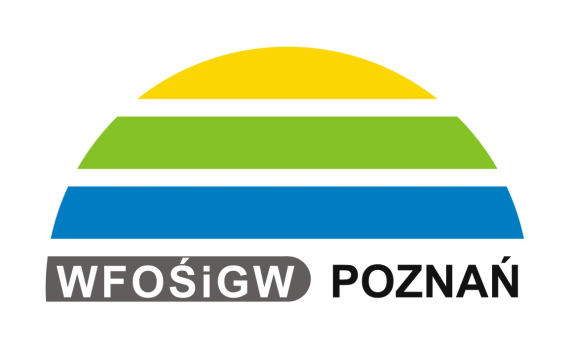 pn. „Opracowanie Programu ochrony środowiska dla Gminy Godziesze Wielkie” 
zrealizowano przy wsparciu finansowym 
Wojewódzkiego Funduszu Ochrony Środowiska i Gospodarki Wodnej w Poznaniu.www.wfosgw.poznan.plW ramach zadania opracowano Program ochrony środowiska dla gminy Godziesze Wielkie na lata 2019-2021 z perspektywą na lata 2022-2023.Termin realizacji: 29.11.2018 r.